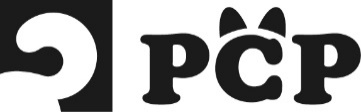 有限会社wan’smallペットコﾐニティープラザPCP千葉北店お客様各位                                新型コロナウイルスの感染拡大に伴い、政府の発表した「緊急事態宣言」をふまえ、ロイヤルホームセンター千葉北店の臨時休業に伴いPCP千葉北店の営業体制を5月の全日曜日を休業とさせていただきます。【臨時休業日】5月3日/10日/17日/24日/31日の全日曜日今後の営業状況などは、ホームページにて順次掲載させていただきます。お客様には大変ご不便とご迷惑をお掛け致しますが新型コロナウィルス終息の為に何卒ご理解とご協力を賜りますようお願い申し上げます。